السؤال الأول : اختاري الإجابة الصحيحة من بين الأقواس :السؤال الثاني :أ/ قارني بين البحث النظري والتطبيقي من حيث المفهوم :ب/ اكتبي تفسيرا علميًا لكل من :1/ سبب استخدام العلماء الكتلة بدلًا من الوزن في قياساتهم ......................................................................................................................................................................................................2/ يعد الأوزون مهمًا ......................................................................................................................................................................................................3/ فكر العلماء أن مركبات الكلوروفلوروكربون :......................................................................................................................................................................................................السؤال الثالث :ضعي علامة (    ) أمام العبارة الصحيحة وعلامة ( X ) أمام العبارة الخاطئة لكل من العبارات التالية:من الأمثلة على البيانات النوعية: درجة الحرارة  .                                  (    ) مركبات الكلوروفلوروكربون مكونة من فلور وكلور وكربون .                         (    )تصنف الأفكار بإنها مادة .                                                             (    )الفرضية :هي عملية لجمع المعلومات.                                                  (    )الطريقة العلمية هي هي طريقة منظمة تستعمل في الدراسات العلمية              (    )أرجوا لكن التوفيق والسدادمعلمة المادة : دعواتكم الصالحة جزيتم خيراًالسؤال الأول : اختاري الإجابة الصحيحة من بين الأقواس :السؤال الثاني :أ/ قارني بين البحث النظري والتطبيقي من حيث المفهوم :ب/ اكتبي تفسيرا علميًا لكل من :1/ سبب استخدام العلماء الكتلة بدلًا من الوزن في قياساتهم لان كتلة الجسم ثابتة في أي مكان بخلاف الوزن الذي يختلف منمكان إلى اخر بسبب تأثرة من الجاذبية2/ يعد الأوزون مهمًا لأنه يحمي الكائنات الحية من أشعة الشمس الضارة مثل الأشعة فوق البنفسجية     3/ فكر العلماء أن مركبات الكلوروفلوروكربون :لانها غير سامة ولا تتفاعل مباشرة مع المواد الأخرىالسؤال الثالث :ضعي علامة (    ) أمام العبارة الصحيحة وعلامة ( X ) أمام العبارة الخاطئة لكل من العبارات التالية:من الأمثلة على البيانات النوعية: درجة الحرارة  .                                  ( X ) مركبات الكلوروفلوروكربون مكونة من فلور وكلور وكربون .                         ( √)تصنف الأفكار بإنها مادة .                                                             ( X)الفرضية :هي عملية لجمع المعلومات.                                                  ( X)الطريقة العلمية هي طريقة منظمة تستعمل في الدراسات العلمية                  (  √)أرجوا لكن التوفيق والسدادمعلمة المادة : دعواتكم الصالحة جزيتم خيراـــــــــــــــــــــــــــــــــــــــــــــــــــــــــــــــــــــــــــــــــــــــــــــــــــــــــــــــــــــــــــــــــــــــــــــــــــــــــــــــــــــــــــــــــــــــــــــــــــــــــــــــــــــــــــــــــ       س1/ ضع علامة ( √  ) أمام العبارة الصحيحة و علامة (  X  ) أمام العبارة الخاطئة فيما يلي :     1-   في المخلوط المتجانس تكون مكوناته تمزج بتركيب ثابت وبانتظام (              )          2- شكل وحجم المادة في الحالة الغازية غير ثابت وقوى التماسك بين الجزئيات قوية جدا (              )    3- يعد ناتج مواد بلاستيكية مقاومة للحرارة لاستعمالها في الافران المنزلية من البحوث النظرية (            )    4- الكيمياء الحرارية هي التي تدرس المواد التي تحتوى على كربون      5- عند ذوبان ملح في ماء درجة حرارته 100 درجة مئوية فان المتغير التابع هي درجة الحرارة (              )    6- عدد ذرات الاكسجين في المركب H2O2 تساوي 4 (            )   7– عينه من مركب كتلتها  50g تحوى على 34g من الألومنيوم وكمية من غاز البروم فان كتلة البروم تساوي 16g(               ) س2 / علل لما يلي :أ – الخواص الفيزيائية تصف المواد النقيةب – يعد كلوريد الصوديوم  NaCIمركبا س3/ اختر الاجابة الصحيحة:  - 1 - عند تفاعل.  3.7 جرام من البوتاسيوم مع كمية وافرة من غاز الاكسجين لإنتاج 56 جرام فان النسبة المئوية البوتاسيوم أ – 56                        ب – 6.60                           ج – 15.5                               د- 19 .432 – طريقة فصل رمل ممزوج في ماءأ – التبلور                     ب – التسامي                         ج – الترشيح                             د – المغناطيس3 – أي المصطلحات التالية عبارة عن مقياس لكمية المادةأ – الحجم                        ب – الكتلة                            ج - الطول                             د - الوزن4 – يعد كاس حجمه 10mI من أ – البيانات الكمية               ب – الخواص الكيميائية             ج – التغيرات الفيزيائية               د - البيانات النوعية_____________________________________________________________س4 / اكتب المصطلح العلمي للعبارة التالية: 1 – تفسير مرئي او رياضي للبيانات التجريبية................2 - مادة كيميائية نقية لا يمكن تجزئتها الى اجزاء أصغر منها بطرائق كيميائية او فيزيائية ................المملكة العربية السعودية									المادة / كيمياءمدارس  									                 الاسم / القسم الثانوي			اختبار الفترة   					الصف الأول الثانويالسؤال الأول : اكتب المصطلح العلمي المناسبخاصية يمكن ملاحظتها وقياسها دون تغيير في التركيب .عملية تتضمن تغير مادة أو أكثر إلى مواد جديدة . مزيج من مادتين أو أكثر مع احتفاظ كل من هذه المواد بخواصها الأصلية . مادة كيميائية نقية لا يمكن تجزئتها إلى أجزاء أصغر منها بطرق فيزيائية أو كيميائية .السؤال الثاني : ضع علامة صح أمام العبارة الصحيحة وعلامة خطأ أمام العبارة الخاطئة : ماء الشرب هو مادة كيميائية نقية سحق علبة الومنيوم من أمثلة التغيرات الفيزيائية . ماء الصنبور هو خليط غير متجانس . الأعمدة الرأسية في الجدول الدوري تسمى دورات .السؤال الثالث : تفاعل 22.99 g  من الصوديوم تماما مع 35.45 g من الكلور فما كتلة كلوريد الصوديوم الناتج ؟ السؤال الرابع : عينة كتلتها  25.3 g من مركب ما تحتوي على 0.8 g من الأكسيجين . ما النسبة المئوية بالكتلة للأكسجين في المركب ؟ المملكة العربية السعودية						     المادة / كيمياءمدارس        الأهلية						 	       الاسم / القسم الثانوي			اختبار الفترة			               الصف الأول الثانويالسؤال الأول : اكتب المصطلح العلمي المناسبقدرة مادة ما على الإتحاد مع غيرها أو التحول إلى مادة أخرى  .تغير يحدث في المادة دون المساس بتركيبها الكيميائي   . حالة من حالات المادة لها شكل وحجم محدد 0مزيج من مادتين أو أكثر مع احتفاظها بخواصها الأصلية 0 السؤال الثاني : ضع علامة صح أمام العبارة الصحيحة وعلامة خطأ أمام العبارة الخاطئة :المادة الكيميائية النقية هي مادة ذات تركيب مميز وثابت 0 (         )في التغير الفيزيائي تبقى المادة محتفظة بهويتها  .         (          )الأكسجين يصنف من العناصر .                               (          )من الأمثلة على الخواص  الغير مميزة الكتلة 0             (         ) السؤال الثالث : تفاعل 12.2 g من مادة X  مع عينة من مادة  Y ونتج 78.9  g  من  XY . فما كتلة المادة Y المتفاعلة  ؟ يوجد غاز الأوزون في طبقة .................يوجد غاز الأوزون في طبقة .................يوجد غاز الأوزون في طبقة .................أ- الستراتوسفير ب- الميزوسفيرج-الاكسوسفيرما فرع الكيمياء الذي يستقصي تحلل مواد التغليف في لبيئة ؟...........ما فرع الكيمياء الذي يستقصي تحلل مواد التغليف في لبيئة ؟...........ما فرع الكيمياء الذي يستقصي تحلل مواد التغليف في لبيئة ؟...........أ-الكيمياء الحيوية ب-الكيمياء العضويةج- الكيمياء البيئية ميثاق يقضي على إنها استعمال مركبات الكلوروفلوروكربونميثاق يقضي على إنها استعمال مركبات الكلوروفلوروكربونميثاق يقضي على إنها استعمال مركبات الكلوروفلوروكربونأ- مونتريالب-دوبسون ج- توماسعند دراسة أثر درجة الحرارة في حجم بالون، وجد أن حجم البالون يزداد عند تسخينه فإن المتغير المستقل هوعند دراسة أثر درجة الحرارة في حجم بالون، وجد أن حجم البالون يزداد عند تسخينه فإن المتغير المستقل هوعند دراسة أثر درجة الحرارة في حجم بالون، وجد أن حجم البالون يزداد عند تسخينه فإن المتغير المستقل هوأ- حجم البالونب- درجة الحرارةج-  كمية الهواء في البالون  ما الشيء الذي يجب ألا تفعله أثناء العمل في المختبر ..................ما الشيء الذي يجب ألا تفعله أثناء العمل في المختبر ..................ما الشيء الذي يجب ألا تفعله أثناء العمل في المختبر ..................أ- إعادة المتبقي من المواد الكيميائية غير المستعملة إلى العبوة الأصليةب- استعمال كميات كبيرة من الماء لغسل الجلد الذي تعرض للمواد الكيميائيةج- قراءة المكتوب على العبوات قبل استعمال محتوياتهاوجة المقارنة البحث النظريالبحث التطبيقيالمفهوم العلمي يوجد غاز الأوزون في طبقة .................يوجد غاز الأوزون في طبقة .................يوجد غاز الأوزون في طبقة .................أ- الستراتوسفير ب- الميزوسفيرج-الاكسوسفيرما فرع الكيمياء الذي يستقصي تحلل مواد التغليف في البيئة ؟...........ما فرع الكيمياء الذي يستقصي تحلل مواد التغليف في البيئة ؟...........ما فرع الكيمياء الذي يستقصي تحلل مواد التغليف في البيئة ؟...........أ-الكيمياء الحيوية ب-الكيمياء العضويةج- الكيمياء البيئية ميثاق يقضي على إنها استعمال مركبات الكلوروفلوروكربونميثاق يقضي على إنها استعمال مركبات الكلوروفلوروكربونميثاق يقضي على إنها استعمال مركبات الكلوروفلوروكربونأ- مونتريالب-دوبسون ج- توماسعند دراسة أثر درجة الحرارة في حجم بالون، وجد أن حجم البالون يزداد عند تسخينه فإن المتغير المستقل هوعند دراسة أثر درجة الحرارة في حجم بالون، وجد أن حجم البالون يزداد عند تسخينه فإن المتغير المستقل هوعند دراسة أثر درجة الحرارة في حجم بالون، وجد أن حجم البالون يزداد عند تسخينه فإن المتغير المستقل هوأ- حجم البالونب- درجة الحرارةج-  كمية الهواء في البالون  ما الشيء الذي يجب ألا تفعله أثناء العمل في المختبر ..................ما الشيء الذي يجب ألا تفعله أثناء العمل في المختبر ..................ما الشيء الذي يجب ألا تفعله أثناء العمل في المختبر ..................أ- إعادة المتبقي من المواد الكيميائية غير المستعملة إلى العبوة الأصليةب- استعمال كميات كبيرة من الماء لغسل الجلد الذي تعرض للمواد الكيميائيةج- قراءة المكتوب على العبوات قبل استعمال محتوياتهاوجة المقارنة البحث النظريالبحث التطبيقيالمفهوم العلمي بحث يجرى للحصول على المعرفة من أجل المعرفة نفسها بحث يجرى لحل مشكلة محددة والمملكة العربية السعوديةوزارة التعليمالإدارة العامة للتعليم بمحافظة ...............مدرسة ................ الثانوية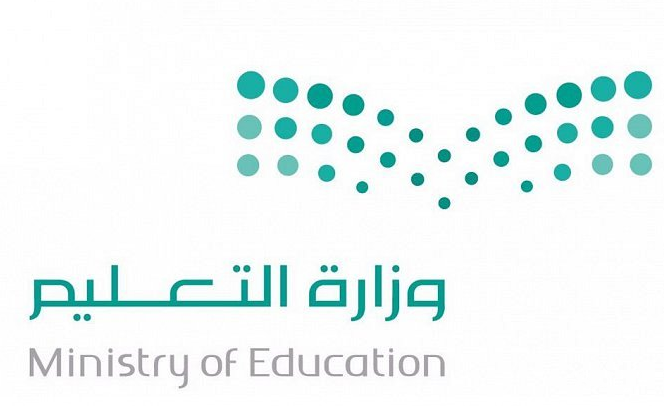 اختبار الفترة – نموج ( ب )الصـف: الاول الثانوي المادة : كيمياء 1الزمـن : 50 دقيقة التاريخ :         / 10  / 1444 هـاسم الطالب :                                                                                                              الفصل:  1 /                 اسم الطالب :                                                                                                              الفصل:  1 /                 اسم الطالب :                                                                                                              الفصل:  1 /                 اسم الطالب :                                                                                                              الفصل:  1 /                 السؤال 1السؤال 1السؤال 2السؤال 3السؤال 3السؤال 3المجموع كتابةالمجموع كتابةالمجموع كتابةالمصححأ / ................  أ / ................  أ / ................  المراجع المدققالتوقيعالتوقيع التوقيع